Supplementary dataTable S1.	Age and CCI of the incident patients by PD start year.PD: peritoneal dialysis, CCI: Charlson comorbidity index, IQR: interquartileTable S2.	Association between PD start year and the prevalence ratio of death, adjusting for patient characteristics, for each type of assistance and self-care PD.PR: prevalence ratio, PD: peritoneal dialysis, CCI: Charlson comorbidity index, NA: non-applicable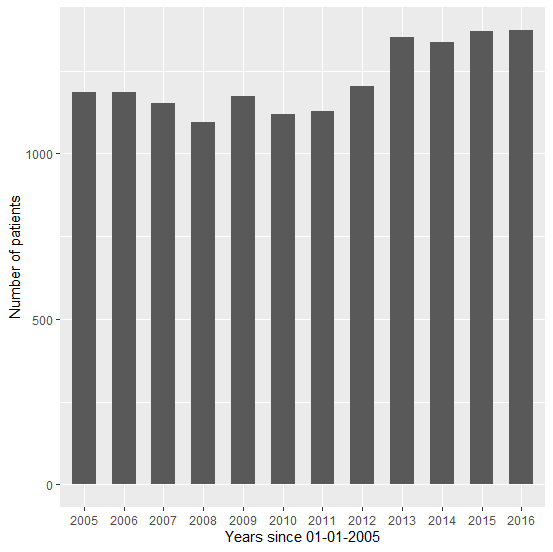 Fig. S1. Number of patients starting peritoneal dialysis per year over the study period.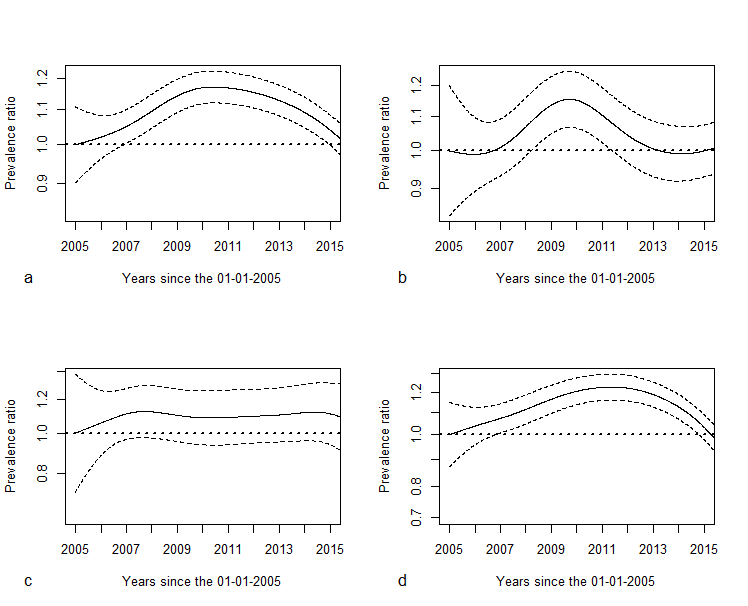 Fig. S2. Prevalence ratio of transfers to HD over time.Change in the prevalence ratio of transfers to HD over time. Solid lines represent the rates of transfers to HD at any point during follow up by the year peritoneal dialysis was initiated, when compared to 2005 (expressed as a prevalence ratio). The analysis was adjusted for age, gender, ethnicity, underlying nephropathy, and comorbidities using a Cox regression model with robust variance (95% CI, shown by the dashed lines). The transfer to HD prevalence ratio over the study period was not linear for the complete cohort (a), for nurse-assisted PD patients (b), or for self-care PD patients (d); it did not change for family-assisted PD patients (c).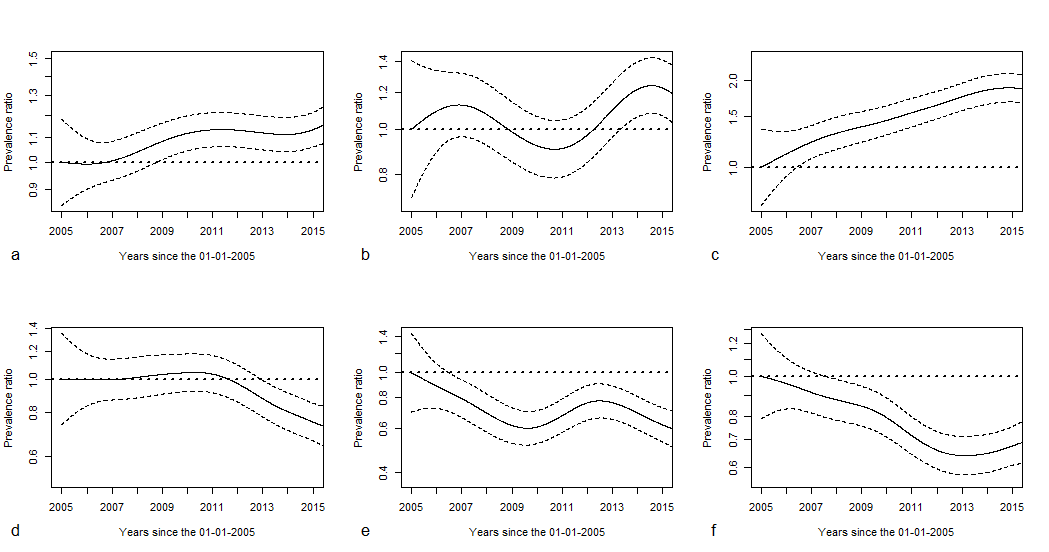 Fig. S3. Prevalence ratio of the different causes of transfer to HD over time.Change in the prevalence ratio of the different causes of transfer to HD over time. Solid lines represent the rates of transfers to HD at any point during follow up by the year peritoneal dialysis was initiated, when compared to 2005 (expressed as a prevalence ratio). The analysis was adjusted for age, gender, ethnicity, underlying nephropathy, and comorbidities using a Cox regression model with robust variance (95% CI, shown by the dashed lines). The prevalence ratio of transfer to HD because of adequacy (a) tended to linearly increase over time. The transfer to HD prevalence ratio over the study period was not linear for catheter issues (b), other causes linked to PD (d) and social causes (e). The prevalence ratio of transfer to HD because of other causes not linked to PD (c) linearly increased, whereas it linearly decreased for infection (f).PD start yearAge
[median (IQR)]CCI
[median (IQR)]200566.5 (56.1-80.2)4 (2-5)200671.6 (55-80.6)4 (2-5)200769.5 (55.2-79.7)3 (2-5)200869.3 (53.8-79.1)3 (2-5)200970.3 (54.8-80.9)4 (2-5)201069.9 (54.4-80.3)4 (2-5)201167.3 (53-79.5)3 (2-5)201270.1 (55-80.1)3 (2-5)201367.1 (53.9-80)3 (2-5)201468.5 (55.7-80.2)3 (2-5)201570.2 (56.3-80.9)4 (2-5)201669.6 (56.5-80.4)3 (2-5)Explanatory variableAll patients
(n=14673)Nurse-assisted
(n=6299)Family-assisted
(n=1304)Self-care
(n=7070)Explanatory variablePR (95% CI)PR (95% CI)PR (95% CI)PR (95% CI)PD start year [2005-2016], for a year increase0.95 (0.94-0.96)0.95 (0.94-0.96)0.96 (0.94-0.98)0.93 (0.92-0.95)Age, for a ten-year increase1.53 (1.49-1.58)1.36 (1.32-1.41)1.47 (1.36-1.58)1.86 (1.75-1.98)Gender, female0.95 (0.90-0.99)0.92 (0.86-0.97)1.09 (0.94-1.26)1.03 (0.90-1.19)Diabetes1.01 (0.95-1.09)0.95 (0.88-1.03)1.12 (0.93-1.35)1.15 (0.96-1.37)Modified CCI   2ReferenceReferenceReferenceReference   31.35 (1.23-1.47)1.15 (1.03-1.28)1.22 (0.91-1.62)1.75 (1.41-2.17)   41.44 (1.31-1.59)1.10 (0.99-1.23)1.85 (1.41-2.43)2.21 (1.76-2.76)   ≥51.77 (1.62-1.93)1.38 (1.25-1.53)1.66 (1.28-2.15)3.11 (2.50-3.86)Suboptimal starters1.07 (0.99-1.17)1.07 (0.97-1.18)1 (0.78-1.27)1.23 (0.99-1.52)Underlying nephropathy   Polycystic kidney diseaseReferenceReferenceReferenceReference   Diabetes1.65 (1.35-2.03)1.29 (0.99-1.68)1.93 (0.84-4.45)1.68 (1.15-2.46)   Interstitial Nephritis1.40 (1.11-1.77)1.09 (0.81-1.47)2.47 (1.03-5.96)1.17 (0.73-1.88)   Glomerulonephritis1.33 (1.08-1.65)1.11 (0.83-1.48)2.33 (0.99-5.43)1.35 (0.93-1.94)   Unknown1.67 (1.36-2.05)1.25 (0.96-1.63)2.21 (0.95-5.16)1.97 (1.35-2.86)   Uropathy1.66 (1.25-2.20)1.14 (0.79-1.65)3.32 (1.27-8.67)2.03 (1.21-3.42)   Vascular1.79 (1.47-2.18)1.35 (1.04-1.74)2.47 (1.08-5.61)1.94 (1.37-2.76)   Systemic disease1.67 (1.26-2.22)1.15 (0.79-1.68)2.61 (0.95-7.16)1.99 (1.19-3.31)   Other2.32 (1.89-2.86)1.60 (1.22-2.10)3.80 (1.65-8.77)3.09 (2.12-4.51)Therapy before PD initiation   No therapyReferenceReferenceReferenceReference   Hemodialysis1.04 (0.97-1.12)1.03 (0.95-1.12)1.11 (0.92-1.33)1.07 (0.89-1.27)   Transplantation0.88 (0.67-1.12)0.73 (0.44-1.20)1.43 (0.68-3.01)1.01 (0.71-1.45)Assistance status   Self-care PDReference   Nurse-assisted PD2.24 (2.05-2.45)NANANA   Family-assisted PD2.13 (1.92-2.37)NANANAType of center   Academic hospitalReferenceReferenceReferenceReference   Community hospital1 (0.93-1.07)0.98 (0.90-1.07)1.02 (0.84-1.24)1.02 (0.87-1.21)   Nonprofit0.92 (0.85-1.01)0.96 (0.87-1.06)0.85 (0.68-1.07)0.80 (0.66-0.96)   Private hospital0.99 (0.90-1.10)1.08 (0.95-1.21)0.88 (0.64-1.21)0.79 (0.59-1.05)Center experience (new patients per year)Center experience (new patients per year)   ≤10ReferenceReferenceReferenceReference   >101.18 (1.11-1.24)1.14 (1.07-1.22)1.20 (1.02-1.40)1.39 (1.21-1.58)